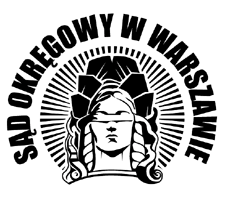 ZARZĄDZENIE NR           /2023PREZESA SĄDU OKRĘGOWEGO W WARSZAWIEz dnia       sierpnia 2023 r.w sprawie wyznaczenia dyżurów wyborczych sędziów wizytatorów ds. cywilnychNa podstawie art. 37 § 1 ustawy z dnia 27 lipca 2001 r. Prawo o ustroju sądów powszechnych 
(tj. Dz.U. 2023 r., poz. 217 ze zm.) w związku z trwającą kampanią wyborczą do Sejmu Rzeczypospolitej Polskiej i do Senatu Rzeczypospolitej Polskiej zarządzam, co następuje:§ 1.Wyznaczam dyżury sędziów wizytatorów ds. cywilnych w poniedziałki od godziny 15:00 do godziny 18:00 według poniższego grafiku:   14 sierpnia 2023 r. - SSO Monika Włodarczyk,21 sierpnia 2023 r. - SSO Miłosz Konieczny,28 sierpnia 2023 r. - SSO Renata Drozd-Sweklej.§ 2.Zarządzenie wchodzi w życie z dniem podpisania.PrezesSądu Okręgowego w WarszawieJoanna Przanowska-Tomaszek